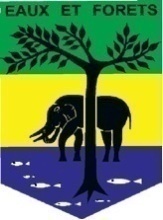 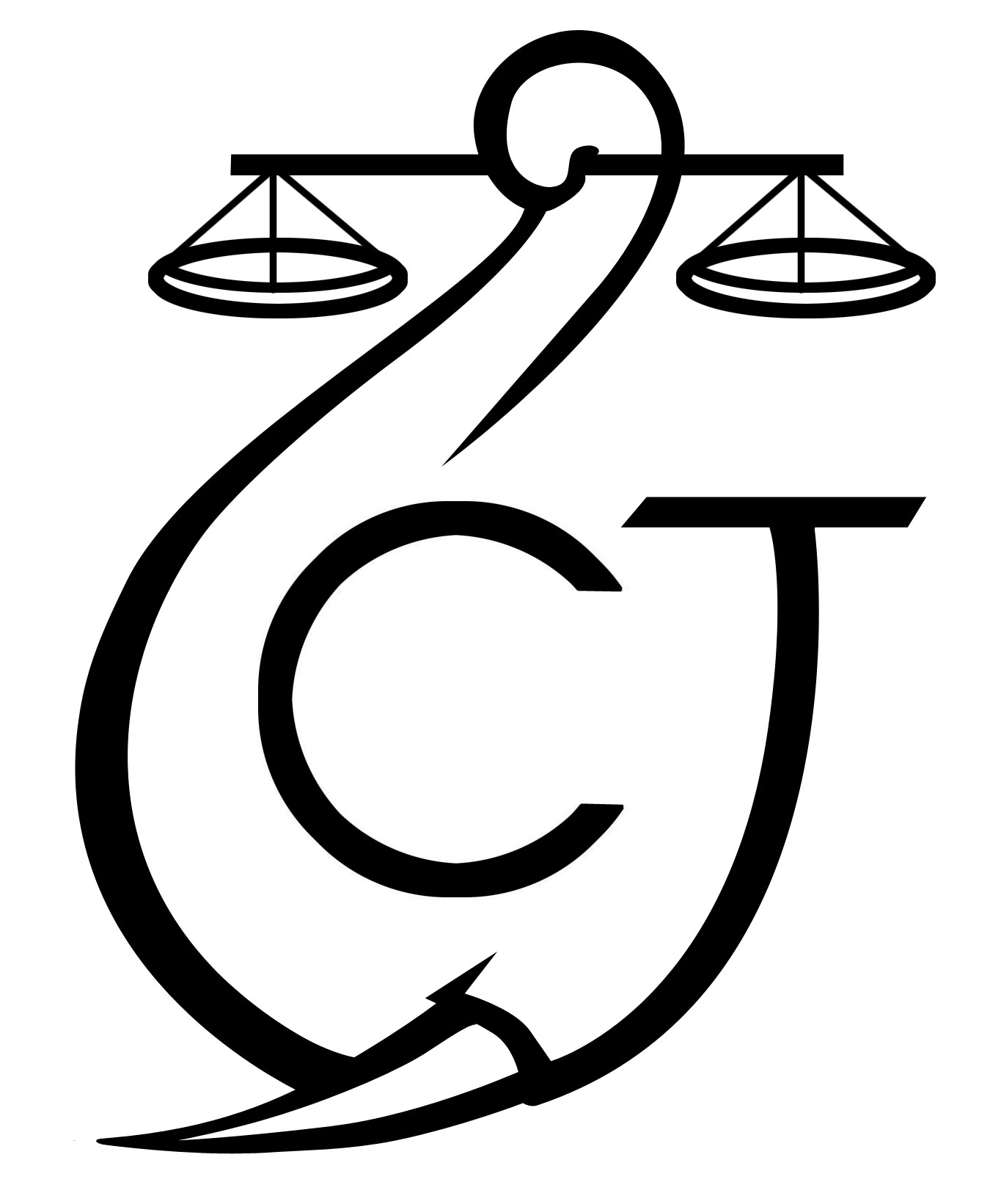 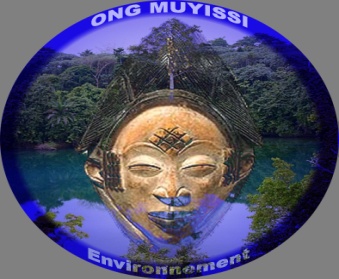 RAPPORT D’ACTIVITÉS Octobre 2018SOMMAIRE1	Points principaux	22	Investigations	23	Opérations	24	Département juridique	25	Missions sociales	36	Communication	57	Relations extérieures	68	Conclusion	7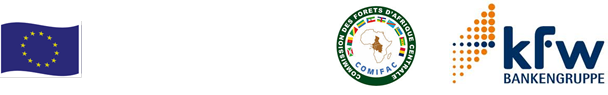 Points principaux25 octobre 2018 à Mouila, condamnation de Gao Jingzhu, Eyamane J. Parfait et Moukakou Didier de la société Talibois à seulement 6 mois de prison avec sursis et une amende de 2 000 000 FCFA chacun pour exploitation sans titre15 au 21 octobre 2018 dans le Woleu-Ntem, mission d’information et de sensibilisation dans les villages des départements du Haut-Ntem, du Ntem et du Woleu15 au 24 octobre 2018 dans la Ngounié, mission d’information et de sensibilisation dans le département de Ndolou (Mandji) dans la province de la Ngounié 11 au 20 octobre 2018 dans le Moyen-Ogooué, mission d’information et de sensibilisation dans les villages de la province du moyen Ogooué InvestigationsIndicateur :Les 17 et 24 octobre 2018, deux investigations ont été effectuées à Lambaréné-kili et Yombi, dans la province de la Ngounié. La première a abouti à la découverte d'un parc à bois dont des rondins étaient estampillés « Saisie DGF GEZ ». La seconde a consisté à vérifier que le bois saisi lors de l’opération contre Talibois n’avait pas été roulé.OpérationsIndicateur :Aucune opération n’a été réalisée au cours de ce mois.Département juridiqueLe département juridique d’ALEFI a enregistré trois condamnations dans une affaire à Mouila.4.1. Suivi des affairesIndicateur :Le département juridique a suivi le cas initié à Mouila contre les responsables de Talibois.25 octobre 2018, condamnation des responsables de la société Talibois pour exploitation sans titreGao Jingzhu, Eyamane J. Parfait et Moukakou Didier de la société Talibois ont été reconnus coupables d’exploitation sans titre. En répression, ils ont été condamnés à seulement 6 mois de prison avec sursis et une amende de 2.000.000F CFA chacun. Ils avaient été arrêtés le 8 septembre 2018 à Yombi, interpellation des responsables de la compagnie Talibois pour exploitation sans titre.4.2. Visites de prisonIndicateur :Aucune visite de prison n’a été effectuée ce mois.4.3 FormationsIl n’y a pas eu de formations au cours de ce moisMissions sociales5.1 Moyen-OgoouéPour atténuer l’impact des activités forestières illégales, la mission sociale ALEFI s’est proposé de mener une campagne de sensibilisation dans la province du Moyen-Ogooué, dans la période du 11 au 20 octobre 2018, plus précisément dans les villages Koungoule, Ikembélé, Maroc, Batéva, Ebel-Alembé, Alembé, Mevang, Minkok Masseng, Otouma, Plaine, Junckeville et Akok.Tableau : programme des rencontres dans les villages du Moyen-OgoouéLa mission effectuée au cours du mois d’octobre 2018 dans le Moyen-Ogooué a révélé que la province est fortement confrontée au problème de l’exploitation forestière illégale. On note également de mauvaises relations entre, d’une part, les populations et les compagnies forestières (BSG, N.O.I.I, John Bithar Gabon), et d’autre part, entre l’administration des Eaux et Forêts et les villageois. La difficulté de ces relations est essentiellement liée au manque d’information des populations des zones rurales impactées par les concessions forestières, et sur la passivité   et/ou la complicité des autorités administratives (Eaux et Forêts). Enfin, il constate également le non-respect de l’article 251 du code forestier et l’arrêté 105 fixant le modèle du cahier de charges contractuelles.5.2 NgouniéDans le cadre du projet ALEFI, une mission a été menée au cours du mois d’octobre 2018 à Mandji, précisément dans les villages Pény, Yeno, Kanana, Lambaréné-kili, Fanguindaka, Boungounga et Bemboudié, dans la province de la Ngounié. Le programme des rencontres est consigné dans le tableau ci-dessous.Tableau : programme des rencontres dans les villages de la NgouniéLa mission d’information et de sensibilisation dans le département de Ndolou au cours du mois d’octobre 2018 a révélé les difficultés dans le respect de la procédure du guide d’application de l’arrêté 105 et un manque d’implication ou une renonciation des collectivités locales quant à leur rôle de garant de la bonne exécution des projets. Sur un autre plan, il a été relevé que l’entreprise BMG ne manifeste aucune volonté d’exécuter les cahiers de charges signés avec les villages Lambaréné-kili et Massana.De même, la société certifiée CBG réalise des ouvrages dans les villages de sa CFAD selon ses propres choix et non dans l’esprit du guide d’application de l’arrêté 105 dont il a participé à l’élaboration.5.2 Woleu-NtemDans la poursuite de ses objectifs, l’antenne sociale ALEFI nord a mené une mission du 15 au 21 octobre 2018 dans la province du Woleu-Ntem. A cette mission s’est greffée celle relative à la définition des finages dans les villages concernés par l’exploitation de TTIB à Bitam, Oyem et Minvoul. Tableau : Programme des rencontres du Woleu-NtemAu terme de cette mission, un total de 14 villages a été visité par la mission conjointe CJ, Eaux et Forêt, et TTIB. Dans le cadre du suivi après la signature des CCC entre l’opérateur CDG et les villages concernés par son exploitation, le responsable social CJ de l’antenne nord a visité lesdits villages pour présenter les modalités de représentation des communautés au sein du CGSP. La procédure de désignation des représentants leur a été présentée et un modèle de procès-verbal de désignation a été fourni. Sur l’exploitation forestière illégale, un cas de coupe sous diamètre autorisé à l’intérieur du permis Hua Sen Bois a été signalée. Un cas d’existence de souches non-marquées dans le permis TTIB a également été mentionné au cours de cette mission. CommunicationIndicateur :Au cours du mois d’octobre 2018, le projet ALEFI n’a produit de pièces médiatiques. Les anciens articles sont disponibles sur plusieurs médias, et notamment sur le site Internet, la page Facebook et la chaine YouTube du projet.Website: http://www.conservation-justice.org/CJ/ Facebook: https://www.facebook.com/Conservation-Justice-163892326976793/YouTube: https://www.youtube.com/user/ConservationJustice Relations extérieuresIndicateur :Au cours du mois d’octobre 2018, le projet a entretenu plusieurs relations avec les autorités gabonaises.Estuaire : La Direction Générale des Forêts, le DGFAP et adjoint, le commandant de la police judiciaire de Libreville, le procureur de la République et substitut ;Moyen-Ogooué : la Direction Provinciale des Eaux et forêts, le Gouverneur, le Procureur, le sous-préfet d’Akok, le Chef de Cantonnement des Eaux et Forêts de Ndjolé, les chefs des antennes provinciales de la Police Judiciaire, du B2, ainsi que le commandant de la Brigade de Gendarmerie centre de Lambaréné ;Ngounié : le chef de cantonnement Eaux et Forêts, le préfet et le commandant de brigade de gendarmerie de Mandji, les contre-ingérences la police judiciaire et la gendarmerie de Mouila, le procureur de la République, adjoints et substituts, un vice-président du Tribunal ;Ogooué-Ivindo: le procureur de la République et ses substituts, les juges, le Directeur provincial, le chef de brigade faune des eaux et forêts, le Conservateur du parc National de l’Ivindo, le Conservateur adjoint du Parc de Minkébé, le chef d’antenne provinciale du B2, le Commandant en Chef du troisième régiment militaire, les chefs d’antenne provinciales de la Police Judiciaire, de la DGR, de l’OCLAD, de la Brigade centre de Makokou, le Commandant de compagnie par intérim de la gendarmerie mobile de Makokou et le commissaire  de la police urbaine de Makokou;Woleu-Ntem : le Procureur de la République et substituts, le Directeur Provincial, les responsables faune et forets des Eaux et Forêts, les juges d’instruction, la police judiciaire et la DGR, les chefs des cantonnements, les commandants de brigade et préfets de Bitam et MinvoulAu total, au moins 98 rencontres ont été tenues.ConclusionDeux investigations ont été effectuées dans la province de la Ngounié et ont permis, l'une, de découvrir un parc de bois saisis, et l'autre, la présence sur bois des bois confisqués à Talibois. Aucune opération n'a cependant été menée.Le département juridique a enregistré trois condamnations contre les responsables de la société Talibois qui avaient été arrêtés le 8 septembre 2018 pour exploitation sans titre. Toutefois ces derniers n'ont été condamnés qu'a 6 mois d'emprisonnement avec sursis et 2 000 000 FCFA d'amende chacun.Trois missions sociales ont été effectuées dans les provinces du Moyen-Ogooué, de la Ngounié et du Woleu-Ntem. Ces missions ont permis de vérifier l'exécution des cahiers des charges contractuelles, la mise en place des CGSP. Dans le Woleu-Ntem, la mission sociale a appuyé la délimitation des finages villageois par la société TTIB.Le projet ALEFI collabore avec les autorités gabonaises en tenant des rencontres régulières avec les directeurs provinciaux, les procureurs, gouverneurs, présidents des tribunaux, etc.Nombre d’investigations menées2Investigation ayant menées à une opération0Nombre de trafiquants identifiés0Nombre d’opérations menées ce mois0Nombre de personnes arrêtées 0Nombre d’affaires suivies                     1Nombre de condamnations3Affaires enregistrées0Nombre de prévenus3Nombre de visites effectuées 0Nombre de détenus rencontrés0DatesVillagesDépartement12/10/2018KoungouleOgooué et Lacs13/10/2018Ikémbélé et MarocOgooué et Lacs14/10/2018BatévaOgooué et Lacs16/10/2018Ebel Alembe et MevangAbanga-Bigné17/10/2018Mekok Messeng et OtoumaAbanga-Bigné18/10/2018Alembe, Junckeville et PlaineAbanga-Bigné19/10/2018AkokAbanga-BignéDateLieuDépartement15/10/2018MandjiNdolou16/10/2018Villages ouest, Yeno et PényNdolou17/10/2018YénoNdolou19/10/2018PényNdolou20/10/2018YénoNdolou21/10/2018Villages EstNdolou22/10/2018Lambaréné-KiliNdolou23/10/2018Fanguidaka et BoungoungaNdolou24 /10/2018  BemboudiéNdolouDate Villages Département02/10/2018Bikougou05/10/2018Bikang-Meleme-Eyie08/10/2018Tho-Eyie11/10/2018Tho-Eba14/10/2018Missele-Nkolayop17/10/2018Akom-Essatouk20/10/2018Awoua22/10/2018Neb23/10/2018Biyene25/10/2018Mekomo-Nkoum26/10/2018Konoville28/10/2018NkimiNombre de pièces publiées0Télévision0Internet0Presse écrite0Radio0Nombre de rencontres98Suivi de l’accord de collaboration	85Collaboration sur affaire 13